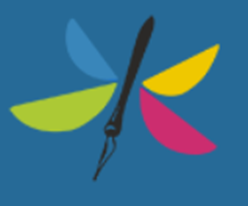 KATALOG INFORMACIJ JAVNEGA ZNAČAJAOSNOVNE ŠOLE JOSIPA VANDOTA KRANJSKA GORAOsnovni podatki o kataloguNaziv zavoda:			Osnovna šola Josipa Vandota Kranjska Gora 			 	Koroška ulica 12 			 	4280 Kranjska Gora

  				telefon tajništvo: (04) 5884 850  				fax: (04) 5884851  				E-pošta: osjvkg.tajnistvo@siol.net 				spletna stran: http://www.osjv-kranjskagora.siOdgovorna uradna oseba:	mag. Milan Rogelj, ravnateljDatum prve objave kataloga:	  1. 9. 2020Datum zadnje spremembe kataloga:    1. 9. 2021Katalog je dostopen na spletnem naslovu: http://www.osjv-kranjskagora.siDruge oblike kataloga: 	Katalog je v tiskani obliki dostopen v tajništvu zavoda vsak delovni dan od  8. do 13. ure.2. Splošni podatki o zavodu in informacijah javnega značaja, s katerimi razpolagaa Organigram in podatki o organizaciji zavoda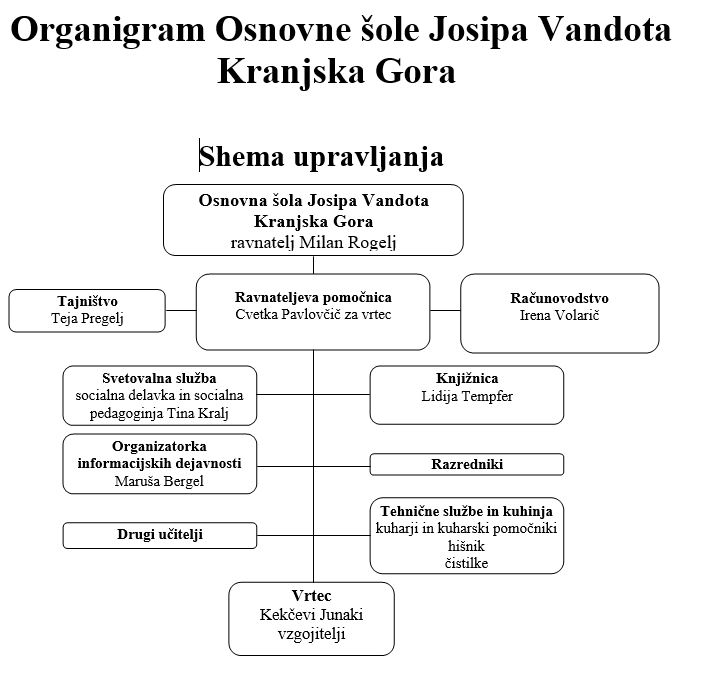 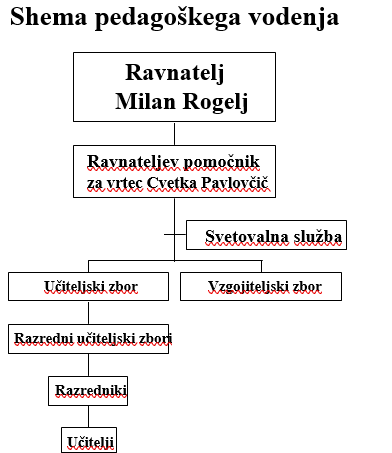 Kratek opis delovnega področja zavoda: Z Odlokom o ustanovitvi javnega vzgojno-izobraževalnega zavoda Občina Kranjska Gora ustanavlja na področju osnovnega šolstva ter vzgoje in varstva predšolskih otrok javni vzgojno-izobraževalni zavod Osnovna šola Josipa Vandota Kranjska Gora, ki je pravni naslednik vzgojno-izobraževalnega zavoda Osnovna šola Kranjska Gora. Vrtec Kekčevi junaki pri OŠ Josipa Vandota Kranjska Gora je javni vrtec, katerega ustanoviteljica je Občina Kranjska Gora.Dejavnost vrtca je vzgoja, izobraževanje in varstvo predšolskih otrok.Vrtec deluje na treh lokacijah. Pet oddelkov vrtca je v matičnem vrtcu, v Vrtcu Kekčevi junaki pri OŠ Josipa Vandota Kranjska Gora, en oddelek je v prostorih OŠ Josipa Vandota Kranjska Gora in en oddelek v enoti vrtca v Vrtcu Rateče.Seznam vseh notranjih organizacijskih enot: Osnovna šola Josipa Vandota Kranjska GoraKoroška ulica 124280 Kranjska GoraSkrajšano ime: OŠ Josipa Vandota Kranjska Goramag. Milan Rogelj, ravnateljVrtec Kekčevi junaki pri OŠ Josipa Vandota Kranjska Gora Koroška ulica 12 4280 Kranjska GoraCvetka Pavlovčič, mag. inkluzivne pedagogike, dipl. vzg. pred. otrok, vodja vrtca
telefonska številka: (04) 5884 862Elektronski naslov - vodja vrtca: vrtec.kr.gora@gmail.comspletna stran: https://vrtec-kekcevijunaki.si/ecms/index.php?page=indexOddelek v osnovni šoli -  skupina Kekci: 041 650 693Oddelki v vrtcu - skupine: Sovice, Storžki, Pastirčki, Rožleti: (04) 588 48 54Vrtec RatečeRateče 184283 Rateče - PlanicaTelefonska številka: (04) 5876 0502. b Kontaktni podatki uradne osebe (oseb), pristojnih za posredovanje informacij javnega značajaPristojna oseba:  mag. Milan Rogelj, ravnateljOsnovna šola Josipa Vandota Kranjska GoraKoroška ulica 124280 Kranjska Goratelefon tajništvo: (04) 5884 850fax: (04) 5884851E-pošta: osjvkg.tajnistvo@siol.net2. c Seznam glavnih predpisov z delovnega področja organa s povezavami na vsebino posameznega predpisa v Pravno-informacijskem sistemu Republike Slovenije (v nadaljnjem besedilu: PIS) in registru predpisov Evropske unijeZakon o zavodihZakon o organizaciji in financiranju vzgoje in izobraževanjaZakon o šolski inšpekcijiZakon o delovnih razmerjihZakon o javnih uslužbencihKolektivna pogodba za negospodarske dejavnosti v RSZakon o sistemu plač v javnem sektorjuPravilnik o napredovanju zaposlenih v vzgoji in izobraževanju v nazivePravilnik o strokovnem izpitu strokovnih delavcev na področju vzgoje in izobraževanjaKolektivna pogodba za dejavnost vzgoje in izobraževanja v Republiki SlovenijiPravilnik o uvrstitvi delovnih mest direktorjev s področja šolstva, znanosti in športa v plačne razrede znotraj razponov plačnih razredovPravilnik o upravljanju učbeniških skladovZakon o varstvu osebnih podatkovZakon o dostopu do informacij javnega značajaZakon o splošnem upravnem postopkuZakon o osnovni šoliZakon o vrtcihPravilnik o preverjanju in ocenjevanju znanja ter napredovanju učencev v osnovni šoliPravilnik o dokumentaciji v OŠPravilnik o dokumentaciji v vrtcihPravilnik o šolskem koledarju za OŠPravilnik o zbiranju in varstvu osebnih podatkov na področju osnovnošolskega izobraževanjaPravilnik o zbiranju in varstvu osebnih podatkov na področju predšolske vzgojePravilnik o publikaciji o OŠPravilnik o publikaciji vrtcaPravilnik o pravicah in dolžnostih učencev v osnovni šoliPravilnik o podrobnejših pogojih za organizacijo nivojskega pouka v 9-letni osnovni šoliPravilnik o preverjanju in ocenjevanju znanja ter napredovanju učencev v 9-letni osnovni šoliPravilnik o dokumentaciji v 9-letni osnovni šoliPravilnik o nacionalnem preverjanju znanja v osnovni šoliPravilnik o izobrazbi učiteljev in drugih strokovnih delavcev v izobraževalnem programu osnovne šolePravilnik o financiranju šole v naraviPravilnik o subvencioniranju šolske prehrane učencev v osnovnih šolahPravilnik o metodologiji za oblikovanje cen programov v vrtcih, ki izvajajo javno službo  Pravilnik o plačilih staršev za program v vrtcihGlavni predpisi so objavljeni na spletišču Pravno-informacijskega sistema Republike Slovenije (PIS)  http://www.pisrs.si/Pis.web/ , straneh Ministrstva za izobraževanje, znanost in šport https://www.gov.si/drzavni-organi/ministrstva/ministrstvo-za-izobrazevanje-znanost-in-sport/zakonodaja/Predpisi Evropske Unije so dostopni na http://eur-lex.europa.eu/homepage.html?locale=sl.Predpisi lokalnih skupnosti: 		https://obcina.kranjska-gora.si/Druge povezave na državne registre: Zavod republike Slovenije za šolstvo: http://www.zrss.siDržavni izpitni center: http://www.ric.si2.d Seznam sprejetih in predlaganih strateških in programskih dokumentov ter pomembnejša poročila, stališča, mnenja
Seznam strateških in programskih dokumentov:     Letni delovni načrt (LDN) šola, vrtec Letno poročilo o realizaciji LDN za OŠ in vrtec in poročilo o samoevalvaciji Šolska publikacija Publikacija vrtca Vzgojni načrt šole Razpisno dokumentacijo in objave pripravljamo skladno s predpisi o urejanju javnega naročanja. Javna naročanja so objavljena na portalu javnih naročil:https://www.enarocanje.si/Splošni akti zavoda:Odlok o ustanovitvi javnega vzgojno-izobraževalnega zavoda Osnovna šola Kranjska Gora Pravilnik o sistemizaciji delovnih mestHišni red in dopolnitev  Pravila šolskega reda Pravila o šolskem skladuPravila o šolski prehraniPravila o prilagajanju šolskih obveznostiIzjava o varnosti z oceno tveganjaRegister tveganjPravilnik o pečatihUkrepi za zaščito delavcev pred nadlegovanjem in trpinčenjemPravilnik o računovodstvuKurikulum za vrtcePoslovnik o delu sveta zavodaPoslovnik o delu sveta staršev2. e Katalog upravnih, sodnih ali zakonodajnih postopkov oziroma drugih uradnih ali javnih storitev, ki jih organ vodi oziroma zagotavlja svojim uporabnikomVrste postopkov, ki jih vodi organ: Vodenje in izpeljava postopka vpisa in sprejema otrok v vrtec,Vpis v prvi razred,Sodni postopki zaradi izterjave dolga pri starših,Napredovanje delavcev v nazive in plačne razrede,Status učenca, ki se vzporedno izobražuje oziroma učenca, ki se aktivno ukvarja s športom,Postopek imenovanje ravnatelja,Izdaja dokumentov in listin,Odločanje o zahtevi za dostop do informacije javnega značaja2. f Seznam javnih evidenc, s katerimi organ upravljaZavod ne upravlja z javnimi evidencami.2. g Seznam drugih informatiziranih zbirk podatkovSeznam zbirk3. OPIS NAČINA DOSTOPA DO INFORMACIJ JAVNEGA ZNAČAJA PRI ZAVODUInformacije so fizično dostopne vsak delavnik v tajništvu v času uradnih ur. Uradne ure so vsak delovni dan od 8. do 13. ure.Dostop do informacij za ljudi s posebnimi potrebami je omogočen skladno z 12. in 15. členom Uredbe o posredovanju in ponovni uporabi informacij javnega značaja (Uradni list RS, št. 24/16), dostopne na: http://www.pisrs.si/Pis.web/pregledPredpisa?id=URED6941Invalidne osebe imajo do tajništva dostop z osebnim dvigalom.4 STROŠKOVNIKZavod zaračunava materialne stroške posredovanja informacij javnega značaja na podlagi 16., 17. in 18. člena Uredbe o posredovanju in ponovni uporabi informacij javnega značaja (Uradni list RS, št. 24/16). Za posredovanje informacij lahko organ prosilcu zaračuna le materialne stroške, kadar ti presegajo 20 evrov (z vključenim DDV).MOREBITNI STROŠKOVNIK ZA PONOVNO UPORABO, CENIK- ALI DRUGI POGOJI ZA PONOVNO UPORABO INFORMACIJ JAVNEGA ZNAČAJAProsilcu se posredovanje informacij zaračuna skladno z Uredbo o posredovanju in ponovni uporabi informacij javnega značaja.SEZNAM NAJPOGOSTEJE ZAHTEVANIH INFORMACIJ JAVNEGA ZNAČAJAInformacije o vpisu otroka in ter možnosti za sprejem v vrtec,Informacije o ekonomski ceni programa v vrtcu,Informacije o vrsti programov,Informacije o projektih, in obogatitvenih dejavnostih v vrtcu,Informacije o dodatnih dejavnostih v vrtcu,Informacije o prehrani v vrtcu,Informacije o poslovnem času vrtca,Urniki oddelkov.Doslej še nismo prejeli nobene zahteve po dostopu informacij javnega značaja.